Al Dirigente Scolastico Istituto Comprensivo Certosa RICHIESTA LIBRI DI TESTO IN COMODATO D’USO GRATUITOIl/La sottoscritto/aCognome*  _______________________________ Nome*_______________________________________Nato a* _________________    il *_____________________Codice fiscale*________________________________________Residente a *_____________________via *___________________________________ n.*________ Telefono ______________________  cell. _____________________________Il/La sottoscritto/aCognome* _______________________________ Nome*_______________________________________Nato a* _________________    il *_____________________Codice fiscale *________________________________________Residente a *_____________________via *___________________________________ n.*________ Telefono ______________________  cell. _____________________________In qualità di (Genitore/i, Tutore/i)________________________________dell’alunn__Cognome*_____________________________  Nome*_________________________________Nato a *________________________ il*__________________________Codice fiscale*___________________________________________Residente a*________________________ via*_______________________________ n.* _____________Iscritto/a per l’anno scolastico*____________________________Alla scuola secondaria I Grado* ________________________ classe* _______ sezione *___________CHIEDE/CHIEDONOdi poter fruire dei libri di testo in comodato d’uso gratuito DICHIARO/DICHIARANO Di essere in possesso di attestazione ISEE per prestazioni agevolate volte ai minorenni in corso di Validità n.  _________________ Prot. ________________________ del _______________ Valore ISEE _______________________________Di essere a conoscenza che sarà effettuata, ai sensi del DPR 445/2000, il controllo a campione in ordine alla veridicità delle dichiarazioni rese. Qualora dal controllo emerga la non veridicità del contenuto della dichiarazione, ai sensi dell’art. 75 del D.P.R 445/2000, il sottoscritto decade dai benefici conseguiti sulla base della dichiarazione non veritiera, che sarà segnalata all’Autorità Giudiziaria. MI IMPEGNO/SI IMPEGNANO a conservare con cura i libri in comodato; a restituire i libri alla scadenza stabilita e subito in caso di trasferimento ad altra scuola; a risarcire la scuola in caso di deterioramento o smarrimento/non restituzione dei testi.Genova, __________________			Firma _____________________________Genova, __________________			Firma _____________________________Nel caso in cui la richiesta riporti una sola firma:Il/la sottoscritto/a, consapevole delle conseguenze amministrative e penali per chi rilasci dichiarazioni non corrispondenti a verità, ai sensi del DPR 445/2000, dichiara di avere effettuato la presente richiesta in osservanza delle disposizioni sulla responsabilità genitoriale di cui agli artt. 316, 337 ter e 337 quater del codice civile, che richiedono il consenso di entrambi i genitori.Genova, _________ 	 Firma Genitore/Tutore             __________________________________Informativa sul trattamento dei dati personali (art. 13 Regolamento U.E. n. 679/2016) raccolti dall'Istituto Comprensivo Certosa per la seguente attività: comodato d'uso gratuito libri di testoL'istituto Comprensivo Certosa  in qualità di titolare (con sede in Genova, SEDE: Via  Gaz 3 - 16159 Genova  Tel. 010 6444937 - (PEC): geic840004@pec.istruzione.it  (PEO) geic84000@istruzione.it  tratterà i dati personali conferiti con il presente modulo, con modalità prevalentemente digitali/cartacee per le finalità previste dal Regolamento (UE) 2016/679 (RGPD), in particolare per l'esecuzione dei propri compiti di interesse pubblico o comunque connessi all'esercizio dei propri pubblici poteri.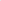 Il conferimento dei dati presenti nei campi contrassegnati da asterisco (o indicati nel modulo quali obbligatori) è indispensabile e il loro mancato inserimento non consente di completare l'istruttoria necessaria per il rilascio del provvedimento finale o quant'altro richiesto. Per contro, il rilascio dei dati presenti nei campi non contrassegnati da asterisco (o non indicati nel modulo quali obbligatori), pur potendo risultare utile per agevolare i rapporti con la scuola, è facoltativo e la loro mancata indicazione non pregiudica il completamento della procedura.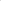 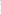 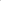 I dati saranno trattati per tutto il tempo necessario alla definizione di quanto richiesto dall'utente e saranno successivamente conservati ln conformità alle norme sulla conservazione della documentazione amministrativa.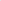 I dati saranno trattati esclusivamente dal personale della scuola. I dati non saranno comunicati a terzi né diffusi, se non nei casi specificamente previsti dal diritto nazionale o dell'Unione europea.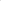 Gli interessati hanno il diritto di chiedere al titolare del trattamento l'accesso ai dati personali e la rettifica o la cancellazione degli stessi o la limitazione del trattamento che li riguarda o di opporsi al trattamento (artt. 15 e ss. del RGPD). L'apposita istanza all'Autorità è presentata contattando il Responsabile della protezione dei dati presso l'Istituto Comprensivo Certosa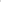 Gli interessati, ricorrendone i presupposti, hanno, altresì, il diritto di proporre reclamo al Garante quale autorità di controllo secondo le procedure previste.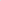 